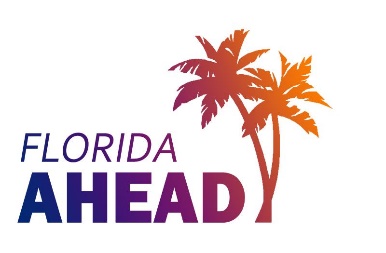 Florida Association on Higher Education and Disability (Florida AHEAD) https://flahead.orgFlorida AHEAD is a non-Profit Organization (501-C3) TAX ID: 26-3552306If you need this application or any Florida AHEAD document in alternative format, please contact Treasurer@FLAHEAD.orgMembership ApplicationMembership run 7/1/2024 – 6/30/2025Name:	 __________________________Title:  ___________________________Institution/Organization:_______________________________Email:  __________________________Address:  ________________________City: ____________________________State: __________________________Zip Code: _______________________Telephone: ______________________FAX: ___________________________TTY: ___________________________Membership Status:
	New
	RenewalMembership CategoryIndividual Professional, $25.00Institutional Basic, $70.00 (includes 3 members, complete information on next page)Institutional Plus, $100.00 (includes 5 members, complete information on next page)Associate, $35.00Pre-Professional (Graduate Student), $15.00Student (Undergraduate), $10.00Emeritus Professional, $10.00As an accommodation, please provide printed Association materials in (on):BrailleE-textLarge PrintFor Institutional Basic Members – Please provide the contact information for the two other full Professional Members from your institution.For Institutional Plus Members – Please may provide information for up to the four other members.Additional member slots can be purchased at $20.00 per member. (Please attach the information for each additional person with this application.)Name: __________________________Title:  ___________________________Email:  __________________________Phone:  ________________________Address: ______________________________________________________Name: __________________________Title:  ___________________________Email:  __________________________Phone:  ________________________Address: ______________________________________________________Name: __________________________Title:  ___________________________Email:  __________________________Phone:  ________________________Address: ______________________________________________________Name: __________________________Title:  ___________________________Email:  __________________________Phone:  ________________________Address: ______________________________________________________Payment InformationMembership year is July 1 – June 30 annually; we do not pro-rate memberships.Credit CardCredit Card payments must be made online through PayPal: https://flahead.org/paypal/CheckCheck enclosed payable to Florida AHEADCheck Number:A service fee of $12.00 will be charged for checks returned unpaid and a Redeposit Fee of $14.00 will be charged.Purchase OrderPurchase Order Number:Purchase orders with insufficient amount will be returned.Please submit all pages of this form and payment made out to Florida AHEAD to:Attention: Rita Inman, Florida AHEAD President-Elect
University of Florida
Disability Resource Center
1316 Museum Road
Gainesville, Florida 32611Phone: 352.392.8565
Email: treasurer@flahead.orgPlease note: Florida AHEAD will add or update membership to the members@flahead.org and fast@flahead.org Listervs. If you experience difficulty in posting to these listservs after a new membership application or renewal, please contact webmaster@flahead.org for assistance.FOR OFFICE USE ONLY:  Do not write below this line.Date Application Received: ____________________Received by: ______________Date Application Processed: ____________________Processed by: _____________Membership List Updated: _____________________By: ______________________Receipt/Email Sent On: ________________________By: _____________________Notes: